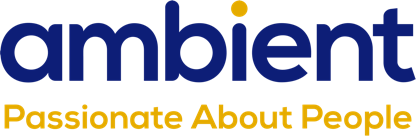 Ambient Support welcomes back Gina Benjamin in new Head of Business Development role(28th September 2021) Gina Benjamin returns to Ambient Support, one of the top 20 generic Not-For-Profit Health & Social care providers in the UK, after her departure 18 months ago to a newly created position as Head of Business Development. Formally Operations Manager for Mental Health Services for 6 years, Gina left Ambient Support in April 2020 to move to one of the UK’s largest private social care providers, as Regional Manager and now brings a wealth of newly acquired skills, experience and knowledge of working within the commercial sector back to Ambient. In her previous role at Ambient, Gina led on a number of instrumental Business developments and initiatives in the charity’s operations, setting up new innovative residential and community services and working with people with a range of support needs. She also led on the introduction of the Recovery approach in Mental Health services and Co-production within the organisation. On returning to Ambient, Gina says: “I am extremely excited to be working at Ambient Support in this new role. With extended experience and knowledge gained from working in a number settings and sectors of social care, I return with a renewed passion to bring new ideas that can make a positive impact and help further develop Ambient’s business model.”Gina will report to Tom Harrison, Director of Operations & Business Development at Ambient Support, he says: “We are absolutely delighted to welcome Gina back to the Ambient team. She has made many valued contributions to Ambient over the years and now brings a wealth of new experience, fresh and renewed focus but also retains a deep understanding of Ambient’s core values and success drivers – it’s the perfect mix to help bring about positive change and propel the Charity forward.“And Gina’s return speaks volumes for Ambient as a quality organisation to work for, one that demonstrates good workplace engagement and offers opportunity. It is central to the Charity’s success that we are able to attract and retain top-skilled workers.”
www.ambient.org.uk 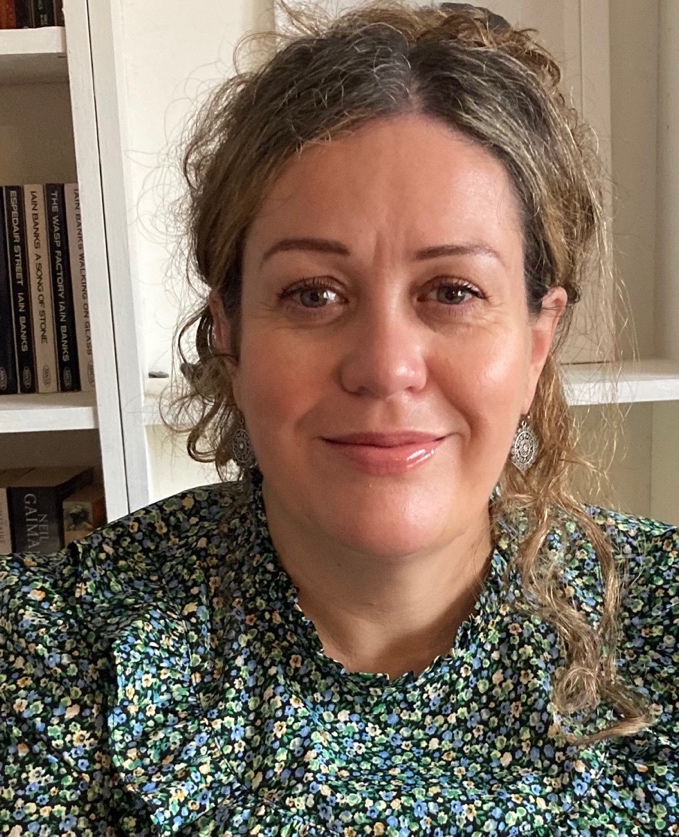 Gina Benjamin, newly appointed Head of Business Development at Ambient Support For more information, hi res images or comment please contact Christina Wright chrissie@pr4.com  +44 7957 383 070 & Kathryn Rivans kathy@pr4.com About Ambient Support: www.ambient.org.uk  @ambientsupportOne of the Top 20 generic Not-For-Profit Health & Social Care Providers in the UK, Ambient Support (formerly known as Heritage Care and Community Options) is a registered UK charity with over 25 years’ experienceThey deliver services that meet the needs of some of the most vulnerable adults in society. Operating in over 130 locations, they provide over 30 thousand hours of care to people on a weekly basis to support a range of needs due to the ageing process, learning disability or mental illnessTheir wide range of quality specialist services are delivered by dedicated, professional, and passionate staff and their success is built on supporting people to live a full and meaningful lifeLatest results from Ambient Support’s 2021- Satisfaction Survey show: 97% of people supported in Learning Disability services said Ambient have helped to make their life better, 95% are happy with the support Ambient give them and 94% of relatives and friends said their loved one is safely supported by Ambient.
In Mental Health Services 93% said that staff believe in their wellbeing and recovery, 91% of people said they knew how to provide feedback or make a complaint and 89% report being given information and support to make choices
In services for Older People, 98% report being treated with kindness, dignity and respect and 97% of relatives agree, 91% of friends and relatives report that their loved one’s life has got better since Ambient started supporting them and 97% said that they are happy with the care and support they receive Ambient currently employs around 1,325 people across the UK in a number of settings Ambient can also help young adults who are transitioning from Children’s to Adult Learning Disability Services The Charity has an above industry average with 88% Registered Services rated as Outstanding and GOOD by CQC.